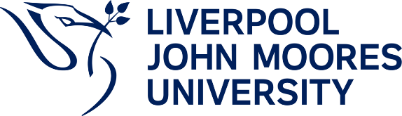 单彦广教授, 上海理工大学中英国际学院常务副院长上海理工大学复兴路校区，上海市徐汇区复兴中路1195号邮编：200031邮箱：shan@sbc.usst.edu.cn2024年4月9日尊敬的单彦广教授，我谨代表利物浦约翰摩尔大学正式邀请您和您的团队成员于2024年6月10日至12日访问利物浦约翰摩尔大学。此次访问交流旨在回顾过去十九年来双方合作历程，进一步巩固双方各领域、各层次间的友好合作关系，深化和拓展在学生、师资、学术和科研方面的交流与合作。您将参观利物浦约翰摩尔大学研究实验室，并与学校工程与技术学院管理团队以及国际关系部管理团队开展座谈交流。您受邀出席利物浦约翰摩尔大学2024年全球合作伙伴大会并发表演讲。受邀上海理工大学中英国际学院团队成员：单彦广，上海理工大学中英国际学院常务副院长蔡  卉，上海理工大学中英国际学院党委副书记、副院长王  宇，上海理工大学中英国际学院市场与公共关系部高级经理此次来访所有的差旅费用将由上海理工大学中英国际学院承担。如果您需要进一步信息和帮助，请随时与我联系，电话：+44 1519046653或y.wang@ljmu.ac.uk我在利物浦欢迎您的到来。谨上Julia Wang博士利物浦约翰摩尔大学国际关系部总监